Mia MustermannMusterstraße 3807384 MusterstadtKrankenhaus MusterstadtFrau Gisela MüllerMusterstraße 1589321 MusterstadtMusterstadt, 1. April 2023Bewerbung um eine Stelle als Krankenschwester
Ab dem 01.07.2023; Kennziffer: 4202023Sehr geehrte Frau Müller,nach einer fünfjährigen Tätigkeit als Krankenschwester im Musterklinkum bin ich nun auf der Suche nach einer neuen beruflichen Herausforderung. Die Musterstation in Ihrem Krankenhaus fasziniert mich mit ihrem Spektrum an vielfältigen und innovativen Aufgabenbereichen. Deswegen bin ich mir sicher, dass eine Stelle in dieser Station meine berufliche Zukunft vorantreiben kann.Selbst in stressigen Situationen arbeite ich sorgfältig und konzentriert. So gelingt es mir beispielsweise auch mit einem engen Zeitplan, auf die korrekte Hygiene beim Legen von Infusionen zu achten sowie ängstliche Patienten zu beruhigen und auf ihre individuellen Bedürfnisse einzugehen. Darüber hinaus handle ich immer gewissenhaft und teamorientiert – das zeigt sich zum Beispiel an meiner Patientendokumentation und -organisation, bei der ich stets vorausschauend plane, um reibungslose Abläufe zu gewährleisten. Auch meine Vorgesetzten loben mich für meine patientenorientierte Arbeitsweise, meine Kommunikationsfähigkeit und mein umfangreiches Fachwissen. Im Jahr 2021 habe ich zudem eine Weiterbildung im Muster-Bereich absolviert und mein Wissen dahingehend vertieft.Mit mir als Krankenschwester gewinnen Sie eine erfahrene, kompetente und vielseitige Ergänzung für Ihr Team. Gerne wende ich meine Kenntnisse und Fähigkeiten an, um Ihre Patienten umfassend und fachgerecht zu betreuen. Ich kann Ihr Team ab dem 01.07.2023 unterstützen. Über die Einladung zu einem persönlichen Vorstellungsgespräch freue ich mich sehr.Mit freundlichen Grüßen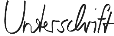 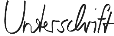 Mia Mustermann